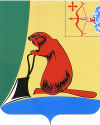 ТУЖИНСКАЯ РАЙОННАЯ ДУМАКИРОВСКОЙ ОБЛАСТИРЕШЕНИЕпгт ТужаО внесении изменений в решение Тужинской районной Думы от 01.06.2012 № 17/125 «Об утверждении Порядка планирования и принятия решений об условиях приватизации муниципального имущества муниципального образования Тужинский муниципальный район Кировской области » В соответствии с Федеральным законом от 06.10.2003 № 131-ФЗ «Об общих принципах организации местного самоуправления в Российской Федерации», Федеральным законом от 21.12.2001 № 178-ФЗ «О приватизации государственного и муниципального имущества», в целях приведения решения районной Думы в соответствие с действующим законодательством, районная Дума РЕШИЛА:1. Внести в решение Тужинской районной Думы от 01.06.2012 № 17/125, которым утвержден Порядок планирования и принятия решений об условиях приватизации муниципального имущества муниципального образования Тужинский муниципальный район Кировской области (далее-Порядок), следующие изменения:1.1. В разделе 1 Порядка:1) в пункте 1.5:а) в первом предложении после слова «муниципальных» дополнить слово «унитарных»;б) во втором предложении слова «в соответствии с настоящим законом», заменить словами «в соответствии с Федеральным законом от 21.12.2011 № 178-ФЗ «О приватизации государственного и муниципального имущества».»;2) пункт 1.8 изложить в следующей редакции:«1.8. Приватизации не подлежит имущество, отнесенное федеральными законами к объектам гражданских прав, оборот которых не допускается (объектам, изъятым из оборота), а также имущество, которое в порядке, установленном федеральными законами, может находиться только в государственной или муниципальной собственности.».1.2. Пункты 3.4, 3.7 - 3.9 раздела 3 Порядка исключить.1.3. Разделы 4 - 8 Порядка исключить.2. Настоящее решение вступает в силу со дня его официального обнародования.Глава Тужинского района        Л.А.Трушкова26.06.2013№31/218